REFERAT  DE  APROBAREla proiectul de hotărâre privind aprobarea Regulamentului de Organizare si Funcționare al Primăriei municipiului Hunedoara  Temeiul juridic al proiectului de hotărâre îl constituie prevederile art. 5, lit. f), lit. g), lit. hh), art. 154, art. 155, art. 157, art.158, art. 243, art. 244, și ale Părții a VI-a și a VII-a din Ordonanța de Urgență a Guvernului nr. 57/2019 privind Codul Administrativ, cu modificările și completările ulterioare, ale art. 40, alin. (1), lit. a) din Legea nr. 53/2003 – Codul muncii, republicată, cu modificările și completările ulterioare, ale art. 4 lit. b) și art. 7 și următoarele din Legea nr. 52/2003 privind transparenţa decizională în administraţia publică, republicată, cu modificările ulterioare, ale Legii nr.161/2003 privind unele măsuri pentru asigurarea transparenţei în exercitarea demnităţilor publice, a funcţiilor publice şi în mediul de afaceri, prevenirea şi sancţionarea corupţiei, cu modificările și completările ulterioare, ale Legii-cadru nr. 153/2017 privind salarizarea personalului plătit din fonduri publice, cu modificările și completările ulterioare, precum și ale art. XVII, alin. (3), art. XVIII, alin. (4), art. XX, alin. (7) din Legea nr. 296/2023 privind unele măsuri fiscal-bugetare pentru asigurarea sustenabilităţii financiare a României pe termen lung, cu modificările ulterioare.Prin Hotărârea Consiliului Local al municipiului Hunedoara nr. 456/2023 a fost aprobata structura organizatorica – organigrama si statul de funcții pentru aparatul de specialitate al primarului municipiului Hunedoara si pentru Serviciile Publice fără personalitate juridica subordonate Consiliului Local al Municipiului Hunedoara, ceea ce impune aprobarea unui nou Regulament de Organizare si Funcționare al Primăriei municipiului Hunedoara.Mai mult, în temeiul prevederilor art. XVII, alin. (3), art. XVIII, alin. (4), art. XX, alin. (7) din Legea nr. 296/2023 privind unele măsuri fiscal-bugetare pentru asigurarea sustenabilităţii financiare a României pe termen lung, până la 31.12.2023 trebuie aprobat Regulamentul de Organizare si funcționare al Primăriei municipiului Hunedoara, conform noilor modificări ce vizează structura organizatorica a instituției.Conform prevederilor legale din Codul Administrativ, Primăria municipiului Hunedoara este o structură funcţională, fără personalitate juridică şi fără capacitate procesuală, cu activitate permanentă, care duce la îndeplinire hotărârile Consiliului Local al municipiului Hunedoara şi dispoziţiile Primarului municipiului Hunedoara, soluţionând problemele curente ale colectivităţii locale, constituită din: primar, viceprimar, administratorul public, persoanele încadrate la cabinetul primarului şi aparatul de specialitate al Primarului.Primarul și viceprimarul municipiului Hunedoara îndeplinesc, în exercitarea mandatului, o funcție de autoritate publica.Aparatul de specialitate al primarului municipiului Hunedoara reprezintă totalitatea compartimentelor funcţionale, fără personalitate juridică, de la nivelul unităţii administrativ-teritoriale - municipiul Hunedoara, precum şi secretarul general al municipiului Hunedoara. Primarul, personalul din cadrul cabinetului acestuia, viceprimarul, administratorul public nu fac parte din aparatul de specialitate.Astfel, având în vedere cele menționate anterior, precum și noile prevederi legale în domeniu, prin proiectul de hotărâre inițiat propun aprobarea Regulamentului de organizare de organizare și funcționare al Primăriei municipiului Hunedoara, conform Anexei care însoțește proiectul de hotărâre. De asemenea, se va abroga Hotărârea Consiliului Local al municipiului Hunedoara nr. 93/2021.Competența aprobării Proiectului de hotărâre prezentat revine Consiliului Local al municipiului Hunedoara, în temeiul dispozițiilor art. 129, alin. (2), lit.a), alin. (3), lit.c), alin. (14) precum și ale art. 139 coroborat cu art. 196 alin. (1) lit. a) din Ordonanța de Urgență a Guvernului nr. 57/2019 privind Codul administrativ,cu modificările și completările ulterioare. VICEPRIMARMircea Marcel PopaROMÂNIAJUDEŢUL HUNEDOARAMUNICIPIUL HUNEDOARAVICEPRIMARNR.   102552/05.12.2023    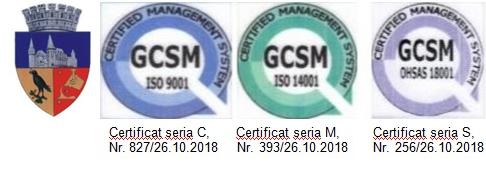 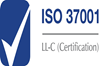 